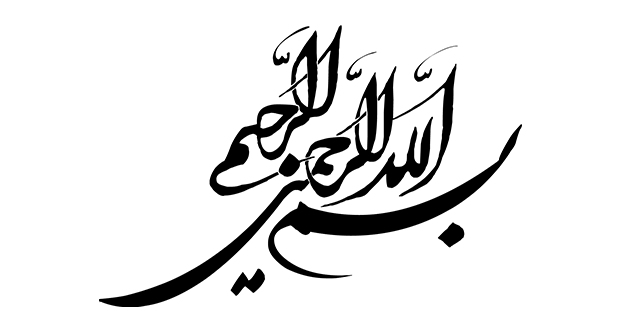 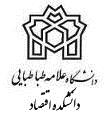 زمان اجرا (به فصل)زمان اجرا (به فصل)زمان اجرا (به فصل)زمان اجرا (به فصل)مسئول اجرا(مجری)برنامه دانشکده اقتصاد/گروهاهداف کلان دانشگاهردیفچهارمسومدوماولمسئول اجرا(مجری)برنامه دانشکده اقتصاد/گروهاهداف کلان دانشگاهردیف**دکتر محمداسماعیل توسلیپیگیری برگزاری کرسی علمی نطریه پردازی (عنوان: نظریه پردازی ماهیت پول در اقتصاد اسلامی)تحول در علوم انسانی1**دکتر محمداسماعیل توسلیتجدید چاپ کتاب «تحلیل ماهیت پول» با اضافه کردن سه فصل (1. خلق پول بانکی 2. جبران کاهش ارزش پول 3. پول رمزنگاری شدهتحول در علوم انسانی1*دکتر  امیر خادم علیزادهبرگزاری کرسی ترویجی در زمینه اقتصاد قرآنیتحول در علوم انسانی1*دکتر  امیر خادم علیزادهتالیف مقاله علمی پژوهشی در زمینه اقتصاد مالی اسلامیتحول در علوم انسانی1**دکتر محمداسماعیل توسلیتدوین دو مقاله برای هندبوک اقتصاد و قرآن (1- قرآن و اصول حکمرانی در نظام پولی اسلامی و 2- هستی شناسی فلسفی پول)هدفمندسازی پژوهش2*دکتر  امیر خادم علیزادهتالیف کتابی با عنوان روش تحقیق کاربردی در علوم اقتصادیهدفمندسازی پژوهش2****مدیر با همکاری اعضای گروه و دانشجویانتأسیس «انجمن علمی دانشجویی اقتصاد اسلامی»هدفمندسازی پژوهش2**دکتر مجید حبیبیان نقیبیتدوین کتاب «رمزارزها در آیینه فقه و اقتصاد»هدفمندسازی پژوهش2*دکتر محمود عیسوینگارش مقاله در زمینه مسایل پولیارتباط با جامعه و صنعت3دکتر مجید حبیبیان نقیبیتدوین طرح پژوهشی «مالیات تکافلی و امکان‌سنجی اجرای آن در ایران»ارتباط با جامعه و صنعت3*اعضای گروه با همکاری سایر اساتید دانشکده اقتصاد و خارج از دانشکده و دانشگاهنشست هماندیشی علمی "تحلیل فقهی - اقتصادی رمزارزها و امکان‌سنجی انتشار رمزارز ملی"ارتباط با جامعه و صنعت3*دکتر  امیر خادم علیزادهبرگزاری کارگاه تدوین پروپوزال پایان نامه کارشناسی ارشد و رساله دکتریتعالی آموزش4*دکتر  امیر خادم علیزادهبرگزاری کارگاه تدوین پروپوزال پایان نامه کارشناسی ارشد و رساله دکتریتعالی آموزش4****دکتر محمود عیسویتدوین کتاب درسی نظام اقتصادی اسلام با همکاری پژوهشگاه حوزه و دانشگاهتعالی آموزش4**اعضای گروه اقتصاد اسلامی با همکاری سایر اساتید دانشکده و خارج از دانشگاهبرگزاری کارگاه "روش تدریس دروس اقتصاد اسلامی"تعالی آموزش4****دکتر محمداسماعیل توسلیعضویت علمی در همایش بین المللی معارف نبوی و چالشهای جهان معاصربین‌المللی شدن5****دکتر مجید حبیبیان نقیبیهمکاری در ویراستاری علمی هندبوک «اقتصاد در قرآن»بین‌المللی شدن5**دکتر مجید حبیبیان نقیبیتدوین مقاله هندبوک «اقتصاد در قرآن» و «مبانی فلسفی اقتصاد»بین‌المللی شدن5***اعضای گروه اقتصاد اسلامی با همکاری سایر اساتید دانشکده و خارج از دانشگاهسلسله جلسات " اقتصاد اسلامی، آینده و چالش‌های فرارو".بین‌المللی شدن5**اعضای گروه اقتصاد اسلامی با همکاری سایر اساتید دانشکده و خارج از دانشگاهسلسله نشست‌های تخصصی «اقتصاد در قرآن کریم»اعتلای فرهنگی، اجتماعی و تربیتی6توسعه زیرساخت‌ها و بهره‌وری مدیریت7جایگاه دانشگاه و برندسازی8